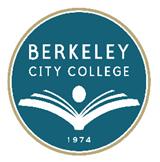 Berkeley City CollegeLeadership Council MeetingMinutes - Wednesday, April 17, 2013Chair:  Debbie Budd, PresidentAttendees:	Kerry Compton, Brenda Johnson, M. Katherine Bergman, Sarah Dadouch, Ramona Butler, Cleavon Smith, Jenny Lowood, May Chen, Lilia Celhay, Nate HellerAgenda ReviewDr. Budd reviewed the agenda and opened it up to attendees to add additional topics.  Sarah Dadouch (ASBCC) requested to add BCCSC.  Dr. Budd suggested it be included with the ASBCC report.Dr. Budd indicated that she wanted to share developments about the First Year Experience that are set up to help the student success.Through the Student Success Task Force and the work that has been done with Title III, one of the things discussed is creating the First Year Experience for our students.  It has been many years of discussion and it is thought that we can take action this Fall.Dr. Compton stated that key faculty members and staff members came together and agreed on a very small step.  The first step was rolled out last Saturday at BCCO and it consists of a student taking an English class, a Math class, and a Counseling class and, if the student has the time and interest, another class in one of the other areas such as a Social Science class, Multi-Media, or some other class.  But, the core is English, Math and Counseling for one semester.  Some of those classes have been added to the schedule – some are new and some are ongoing classes.  Only 100 people will be able to be in this program (140 will probably be the maximum) and it will have the addition of Counseling faculty, English faculty and Math faculty working together with each of the students.A discussion of writing workshops and feedback were discussed as well as having information that is readable for the students so they know what to expect.With the writing workshop being on a Friday afternoon Dr. Budd asked if it is possible, before the next BCCO, if we could have a flyer with the other variety of workshops that students can sign up for as it would be really helpful.  Jenny Lowood will send this information to Dr. Budd and Dr. Compton.Student Success Scorecard - Review of Statewide Project		One of the things developed by the student success taskforce was a Student Success Scorecard.  Last week a student success scorecard came out for all of the colleges.  It is to compare yourself against yourself not other cohorts.  We have reviewed some of this information and, on the whole, we are okay.  A lot of the data started in 2006-2007 so a different snapshot can be totally different.The handouts were reviewed by Dr. Budd and Dr. Chen noted the website where the data can be accessed - scorecard.cccco.edu.Looking at BCC Data in Particular/Disaggregating the Data and Future Research ProjectsDr. Chen reviewed BCC’s data noting that on page three of the first handout, the 11,415 is for summer, spring, and fall together is unduplicated.  She explained the calculations and tracking process.  Only students coming for degree or transfer were identified.  Other students were not identified for this cohort.  A discussion and review of the data continued. It was noted that BCC was not listed in the peer group with COA, Merritt and Alameda but instead listed with other colleges such as Canáda, Foothill, and San Francisco City College.  There was no information that describes how the peer groups were put together.Dr. Budd stated that it is exciting that there is so much available for people to look at and encouraged everyone to go to the website to review the information in depth.Graduation/s and scholarship awards events in MayGraduation is just a month away and Dean Johnson has done incredible planning with the team.  Dean Johnson stated that this year we may have nearly 400 students who qualify for graduation.  There are about 20 faculty members who have ordered regalia.  Dr. Budd indicated that she talked with Dean Johnson about having faculty and staff on stage.  It is believe there is the capacity to do so. The facility cannot be accessed until 5:00 pm.  A scholarship awards/reception will be held on May 21st at 5:30 pm.Review of Goals and Objectives for 2012-13 Accomplishments – Begin Gathering DataIn Dr. Budd’s review of the Goals and Objectives she began by stating that she hopes this information will be shared at Classified Senate, Academic Senate, and with the students.  She noted that at the Ed Committee they walked through how they were doing with the goals and objectives.  She also requested that Leadership Council send an email to her and Cynthia Reese outlining what has been done in their area to meet the criteria.Other areas of the goals were discussed along with highlights of accomplishments.Dr. Budd requested that Cynthia Reese send to the revised Goals and Objectives document to everyone so they can work on providing their list of accomplishments.  The document will also be available on BCC’s shared governance website.Dr. Chen stated that seeing the bigger picture, a mechanism could be set up on the website so that everything is one click away on the computer and this could serve as evidence for accreditation.2013-14 Perkins (VTEA) Grant ApplicationsPerkins is incredible federal money that has been available under a series of different names.  At its core its purpose is to ensure our Career and Technical Education programs are robust and sustainable and that they serve students who are economically disadvantaged, have limited English proficiency, they may have a disability or different ability, they are single parents, they are of a non-traditional gender in a specific discipline. These are wonderful funds that enable us to be innovative when looking at the career programs that we are offering currently and ensuring they reach the people who need them.  The applications were circulated a week and a half ago.  Katherine Bergman stated that she has reached out broadly to ensure that it is known that the application is out there.  A Q&A session was held yesterday and another one will be held tomorrow.  The applications are due on Monday.  The applications are available electronic and will be sent to Cynthia Reese to ensure they are available.  Academic SenateBylaws will be on today’s agendaStarting the election processWill be reviewing the Dean of Academic Pathways positionWill be looking at the Learning Resource Center draft.Reviewing goals for 2012-2013Classified SenateA Classified Senate meeting will be held tomorrowThey are requesting that the hiring prioritization process be shared by President BuddBCC Classified Senate is receiving an award on the 14th of June at the California Community Colleges Classified Senate in SacramentoASBCC/BCCSCWorking on the elections committee – they have had a lot of issues because people have different information.  Sarah Dadouch looked up the rules for elections and only have rules for Peralta, not BCC.  More specifically, the guidelines on postings are needed.  Another meeting with Dean Johnson or May Chen was suggested.  Dean Johnson indicated that the rules are Board policy first and foremost.  However, BCC does not allow posting in the restrooms. They are having a movie event on FridayEvents and clubs were approved at the last two meetingsTrying to get BCCSC to be a part of ASBCC but loopholes in the constitution would allow for too many issues as BCCSC is a separate entityBCCSC has a great shadow day.  Trying to expand to Laney next yearIf they get another grant will expand to Berkeley HighHad a service fair that went wellOther				
Brenda Johnson and Kerry Compton will be meeting to discuss setting up an Education Committee meeting.CCSSE – Sarah Dadouch is assisting.  Jenny Lowood indicated that they have been going into classrooms and everyone has been completing the survey. Dean Johnson indicated that they are taking a group of students on a campus tour in Monterey on Friday.-End of Minutes-Minutes taken by:  Cynthia Reese, creese@peralta.edu, 510.981.2851